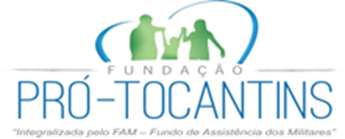 Resultado do candidato aprovado no processo seletivo simplificado 001/2018 DE maio DE 2018A Fundação Pró – Tocantins, por intermédio da diretora presidente Cel qoe r/r jacilene lopes de melo, no uso de suas atribuições divulga a candidata aprovada no processo seletivo simplificado 001/2018 de maio de 2018, bem como a lista classificação.Palmas-TO, 22 de maio de 2018.                                                       Jacilene Lopes de Melo – Cel QOE R/RDiretora Presidente da Fundação Pró-TocantinsNomePontuaçãoclassificaçãoDyele kallyne silva carvalho1001ºKátia da silva farias952°Jéssica Nunes vitoriano dantas903°Letícia ribeiro da costa854ºmilLena aires barros855ºalaires cardoso melo camilo756°marynna g. b. r. amorim657ºLuyanne da Silva rodrigues658°